https://youtu.be/Na3AyRQGUSw    PLANEJAMENTO DE AULA REMOTA DE MATEMÁTICA UNIDADE 1 – AULA 1. Escola/SMEPrograma de Aulas Remotas VEM APRENDER Programa de Aulas Remotas VEM APRENDER Ano:       3º  Data: 01 e 08/03/ 2021Professor (a):CÉLIA CRISTINA DE QUADROSCoordenação de Área:ANNALY SCHEWTSCHIK e AGNES CABRINIANNALY SCHEWTSCHIK e AGNES CABRINIHabilidade Ler, escrever e comparar números naturais até a ordem de unidade de milhar, estabelecendo relações entre os registros numéricos e em língua materna. Objetivo(s) de aprendizagemLer, representar, comparar e ordenar números naturais até a ordem de unidade de milhar, utilizando as características do Sistema de Numeração Decimal. Atividade avaliativaUtilizar O Jogo do Disco e as fichas escalonadas na composição dos números até a 4ª ordem, comparando-os e registrando-os no caderno.Objetos de conhecimento Leitura e escrita numérica.  (Números)Tempo aula TV:    25’Desenvolvimento da aula – Estratégias de EnsinoDesenvolvimento da aula – Estratégias de EnsinoOrganização Organização Ações do professorPossíveis ações esperadas dos alunosDo TempoDos RecursosINTRODUÇÃO – A aula será iniciada com uma chamada telefônica da mãe de um aluno solicitando o número da TV Educativa para compartilhar uma tarefa sobre Sequência Repetitiva. _ Alô? _Olá tudo bem?_ Aqui é a mãe do Guilherme professora._ Sim, no que posso ajudar mãe?_ Professora, meu filho assistiu sua aula sobre Sequência Repetitiva e fez a tarefa. Montou a sequência com tampinhas de refrigerante, identificou o padrão, a regularidade e gostou tanto da atividade que me pediu para compartilhar na TV. Mas, eu não sei o número da TV Educativa para mandar a foto da tarefa. A senhora pode me passar?_ Sim, claro! Passo sim, inclusive estou muito feliz por Guilherme ter assistido a aula, gostar e querer compartilhar sua tarefa para seus colegas pela TV. Quem sabe assim, outras crianças também compartilham suas atividades, não é mesmo?_ Verdade, professora!_ Fique tranquila mãe, o número sempre aparece na telinha da TV e também aparecerá na próxima aula._ Obrigada por seu interesse em participar e diga que estou mandando um abraço ao Guilherme e que fiquei muito feliz por sua participação._ Até! Um abraço! (Enquanto a professora atende a mãe, o número da TV aparecerá na tela como contato).Perceber a presença dos números no seu cotidiano.Compartilhar suas tarefas e experiências com professores, colegas e, se possível, na TV.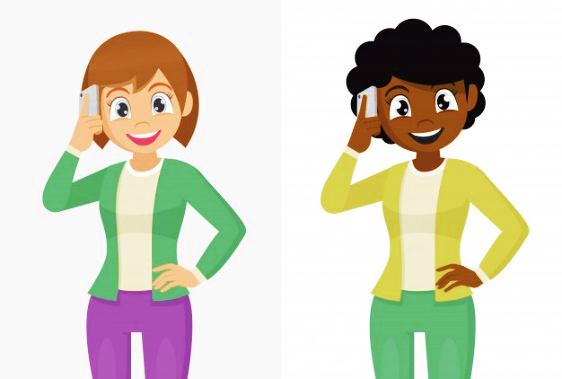 - 5 minutos- telefone- slidesDESENVOLVIMENTO DA AULA – O número no nosso dia-a-diaApós a conversa com a mãe, a professora falará sobre o número do contato da TV na tela com os questionamentos: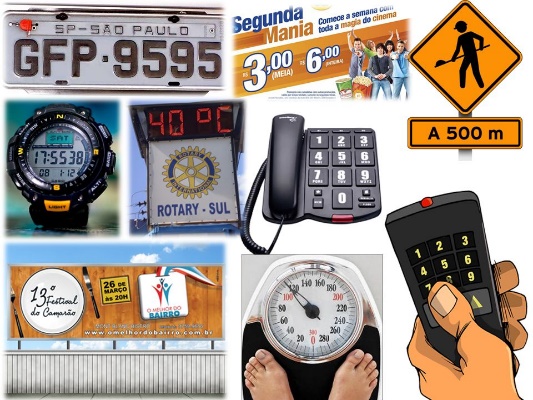 - Vocês perceberam que o contato telefônico é formado por números? - E onde mais nós os encontramos em nosso dia a dia?- Será que são importantes? Vamos ver?E hoje percebemos que os números estão presentes em os espaços e também em nosso dia a dia, formando quantidades, como por todos exemplo: em nosso corpo, número de dedos, par de olhos, fios de cabelo, nas casas, contato telefônico, data de nascimento, idade, embalagens, ou seja em todos os espaços possíveis temos a presença dos números. Mas, será que os números foram sempre assim, dessa forma?Observe aqui na bancada uma linha do tempo sobre a História dos Números.Uma breve história dos números A ideia de números surgiu a milhares de anos atrás quando os homens das cavernas sentiram a necessidade de controlar a quantidade de animais que caçavam e criavam. Para tanto, utilizavam pedaços de ossos, nós em cordas, pedras para fazer as marcações. 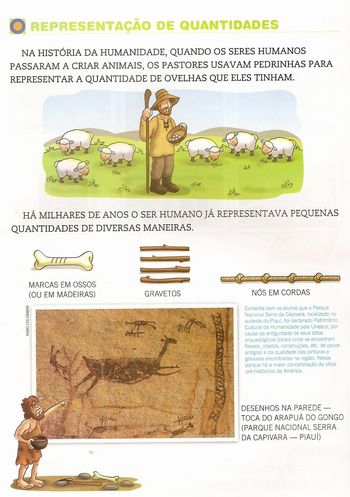 Mas, a medida que as quantidades iam ficando maiores, houve a necessidade de desenvolver outras formas de contagem e registros. Com o passar do tempo diferentes povos foram aperfeiçoando essas formas de contagem (egípcios e os  maias utilizavam símbolos e figuras;  os gregos e hebreus utilizavam  letras para contagem;  os chineses e os hindus e arábes tinham sua própria forma de representar a contagem). Até que chegamos em nosso sistema atual que é representado por números para contarmos as quantidades. 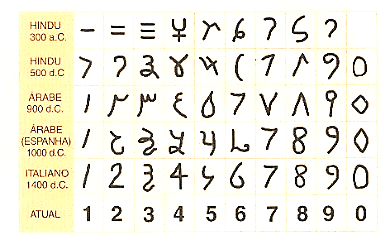 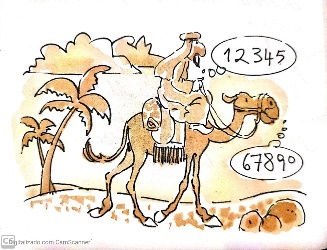 Vamos lembrar no nosso Sistema de Numeração DecimalO sistema indo-arábico possuía algumas regras:Possui 10 símbolos (algarismos) para escrever quaisquer números;Base 10 – agrupamentos de 10 em 10;Posicional – cada algarismo em posição diferente tem valor diferente;Aditivo e Multiplicativo: cada algarismo é multiplicado pelo valor da posição que está e depois somam-se todos esses valores para foram o número todo.Possui um símbolo para o zero – símbolo para indicar ausência de quantidade (que passou a indicar que o número aumentara de ordem quando o zero estivesse ao lado direito de um algarismo).Hora do jogo.E por falar em quantidades, vamos fazer um jogo, o Jogo do Disco (prato de papelão dividido em 3 partes/ordens de cores diferentes: unidade, dezena, centena). Mas, para realizar este jogo contaremos com a presença de dois amiguinhos... o Eduardo e a Lucinha(bonecos) que participarão de nossa aula de hoje e farão uma competição pra ver quem forma os maiores valores de números em cada rodada. Este jogo nos permite formar números a partir de quantidades de grãos que lançamos sobre ele. Ao jogarmos os grãos sobre o disco observaremos a quantidade que caiu em cada ordem e formaremos os números com o auxílio das fichas escalonadas. Eduardo e Lucinha participarão de 3 rodadas e registrarão os números formados e suas tabelas para que possamos saber quem vencerá o jogo, ou seja, quem formou os maiores valores no final do jogo.O Eduardo representará os meninos e a Lucinha as meninas.Vamos lá??Problematizando o JogoApós a realização das rodadas comparar os números que Eduardo formou com os que Lucinha formou em suas respectivas tabelas para descobrirmos quem vencerá o Jogo do Disco...Eduardo ou Lucinha?.Você (criança) também pode confeccionar o seu Jogo do Disco e brincar a vontade... Boa sorte!Reconhecer a presença dos números em diferentes  espaços. Compreender que os povos primitivos foram os primeiros a criar diferentes formas e instrumentos de contagem foram sendo aperfeiçoados com o passar do tempo e as necessidades que surgiamPerceber que os simbolos numéricos, como conhecemos hoje, passou por muitas mudanças em sua escrita.Relembrar as regras do nosso sistema de numeração.Identificar a composição dos números no Jogo dos Discos e fichas escalonadas.Realizar a leitura dos números compostos em cada jogada. - 15 min.- slides- slide- maquete com a linha do tempo- Jogo do Disco- fichas escalonadas- tabela para registro dos númerosATIVIDADE DE SISTEMATIZAÇÃO/VALIDAÇÃO DAS APRENDIZAGENS: O QUE APRENDEMOS HOJE? Sobre a história dos números, sua importância em seus diferentes contextos.Que os números estão presentes em nosso dia a dia, desde os povos primitivos.A formação dos números através do Jogo dos Discos, sua composição nas fichas escalonadas e leitura dos mesmos.ATIVIDADE DE SISTEMATIZAÇÃO/VALIDAÇÃO DAS APRENDIZAGENS: O QUE APRENDEMOS HOJE? Sobre a história dos números, sua importância em seus diferentes contextos.Que os números estão presentes em nosso dia a dia, desde os povos primitivos.A formação dos números através do Jogo dos Discos, sua composição nas fichas escalonadas e leitura dos mesmos.- 5 minutosTAREFA/ATIVIDADES DE CASA: 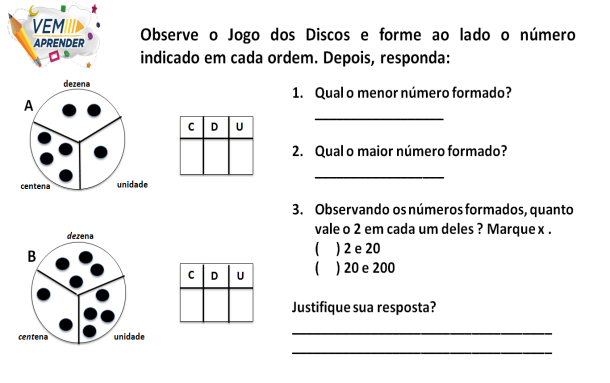 TAREFA/ATIVIDADES DE CASA: TAREFA/ATIVIDADES DE CASA: TAREFA/ATIVIDADES DE CASA: CONCLUSÃO DA AULA: Retomada do objetivo: Ler, representar, comparar e ordenar números naturais até a ordem de unidade de milhar utilizando as características do Sistema de Numeração Decimal. CONCLUSÃO DA AULA: Retomada do objetivo: Ler, representar, comparar e ordenar números naturais até a ordem de unidade de milhar utilizando as características do Sistema de Numeração Decimal. CONCLUSÃO DA AULA: Retomada do objetivo: Ler, representar, comparar e ordenar números naturais até a ordem de unidade de milhar utilizando as características do Sistema de Numeração Decimal. CONCLUSÃO DA AULA: Retomada do objetivo: Ler, representar, comparar e ordenar números naturais até a ordem de unidade de milhar utilizando as características do Sistema de Numeração Decimal. Propostas Sugestões para o professor na escolaAtividade Avaliativa Utilizar O Jogo dos Disco e as fichas escalonadas na composição dos números até a 4ª ordem, comparando-os e registrando  no caderno.Para aprofundamentos sobre a temática da aulaProfessora, você pode enriquecer sua aula lendo livro ou assistindo o filme 1 2 3 do Ursinho Pooh https://www.youtube.com/watch?v=vgOIAJBukmc, onde o ursinho e seus amigos embarcam numa linda aventura de descoberta dos números, cada um a sua maneira. Tenho certeza que as crianças vão gostar! Esse outro vídeo também é bem acessível, de fácil compreensão e, certamente, vai ajudar as crianças na compreensão da história dos números. Boa aula!  https://www.youtube.com/watch?v=s3GJqhX4Dwo REFERÊNCIAS BIBLIOGRÁFICAS(usadas para a aula)DANTE, Luiz Roberto. Matemática. São Paulo: Ática, 2008.